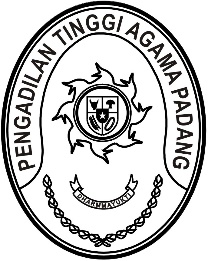 Nomor     	: W3-A//OT.00/VI/2022	14 Juni 2022Lampiran	: -Perihal	:	Undangan Pembinaan PPNPNYth. Kasubag TU dan RTSeluruh PPNPN di-	TempatAssalamu’alaikum Warahmatullahi Wabarakatuh.Dengan ini kami mengundang Saudara untuk mengikuti Rapat Pembinaan PPNPN Pengadilan Tinggi Agama Padang dalam hal peningkatan kinerja, yang InsyaAllah akan dilaksanakan pada:Hari/Tanggal	:	Selasa/ 14 Juni 2022Jam	:	13.30 WIB s.d. selesai Tempat	:	Ruang Sekretaris		Pengadilan Tinggi Agama PadangDemikian disampaikan dan terima kasih.Wassalam,Sekretaris,H. Idris Latif, SH., MH.